                            РОССИЙСКАЯ ФЕДЕРАЦИЯ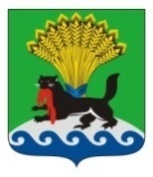                                                    ИРКУТСКАЯ ОБЛАСТЬ                        ИРКУТСКОЕ РАЙОННОЕ МУНИЦИПАЛЬНОЕ ОБРАЗОВАНИЕ                          АДМИНИСТРАЦИЯ                        ПОСТАНОВЛЕНИЕот «_02__»_02__ 2023 г.	                                                                №__60_____В целях реализации муниципальной программы Иркутского районного муниципального образования «Развитие культуры в Иркутском районном муниципальном образовании»  на 2023-2027 годы,  утвержденной постановлением администрации Иркутского районного муниципального образования от 14.11.2022  № 681 «Об утверждении муниципальной программы Иркутского районного муниципального образования «Развитие культуры в Иркутском районном муниципальном образовании» на 2023-2027 годы», в соответствии со ст. 39, 45, 54 Устава Иркутского районного муниципального образования, администрация Иркутского районного муниципального образованияПОСТАНОВЛЯЕТ:Внести в постановление администрации Иркутского районного муниципального образования от 03.11.2022 № 646 «Об утверждении положений о проведении районных мероприятий в рамках подпрограммы «Организация досуга жителей Иркутского района, поддержка и развитие жанров народного художественного  творчества» на 2018-2024 годы муниципальной программы «Развитие культуры  в Иркутском  районном муниципальном образовании» на 2018 – 2024 годы» (далее – постановление 
№ 646) следующие изменения:1) в индивидуализированном заголовке и по тексту постановления слова «на 2018 – 2024 годы» заменить словами «на 2023 – 2027 годы»;2) пункт 9 раздела IV приложения 18 к постановлению № 646 после слов «малообеспеченных семей» дополнить словами «, дети граждан, призванных на военную службу по мобилизации в вооружённые силы Российской Федерации»; 3) в пункте 9 раздела IV приложения 18 к постановлению № 646 цифры «450» заменить  цифрами «800».Начальнику отдела культуры комитета по социальной политике администрации Иркутского районного муниципального образования организовать и провести мероприятия, указанные в настоящем постановлении,
с учетом внесенных изменений.Управлению учета и исполнения сметы  администрации
Иркутского районного муниципального образования предусмотреть финансирование расходов на проведение мероприятий, указанных в настоящем постановлении, с учетом внесенных изменений за счет средств районного бюджета.Отделу по организации делопроизводства и работе с обращениями граждан организационно-контрольного управления администрации Иркутского районного муниципального образования внести в оригинал в постановления администрации Иркутского районного муниципального образования от 03.11.2022 № 646 «Об утверждении положений о проведении районных мероприятий в рамках подпрограммы «Организация досуга жителей Иркутского района, поддержка и развитие жанров народного художественного  творчества» на 2018-2024 годы муниципальной программы «Развитие культуры  в Иркутском  районном муниципальном образовании» на 2018 – 2024 годы»  информацию о внесении изменений в правовой акт.Опубликовать настоящее постановление в газете «Ангарские огни»,
разместить в информационно-телекоммуникационной сети «Интернет» на официальном сайте Иркутского районного муниципального образования: www.irkraion.ru.Контроль исполнения настоящего постановления возложить на заместителя Мэра – председателя комитета по социальной политике администрации Иркутского районного муниципального образования.Мэр района                                                                                              Л.П. ФроловЛИСТ СОГЛАСОВАНИЯпроекта постановления администрацииО внесении изменений в постановление администрации Иркутского районного муниципального образования от 03.11.2022 № 646 «Об утверждении положений о проведении районных мероприятий в рамках подпрограммы «Организация досуга жителей Иркутского района, поддержка и развитие жанров народного художественного  творчества» на 2018-2024 годы муниципальной программы «Развитие культуры  в Иркутском  районном муниципальном образовании» на 2018 – 2024 годы»О внесении изменений в постановление администрации Иркутского районного муниципального образования от 03.11.2022 № 646 «Об утверждении положений о проведении районных мероприятий в рамках подпрограммы «Организация досуга жителей Иркутского района, поддержка и развитие жанров народного художественного  творчества» на 2018-2024 годы муниципальной программы «Развитие культуры  в Иркутском  районном муниципальном образовании» на 2018 – 2024 годы»ПОДГОТОВИЛ:Начальник  отдела культуры«__»_________ 2023 г.ВИЗА СОГЛАСОВАНИЯ:Заместитель Мэра - председатель комитета по социальной политике«___»_________2023 г.Первый  заместитель Мэра                                                «__» _________ 2023 г.Руководитель аппарата - начальник ОКУ«__»_________ 2023 г.   Начальник правового управления«__»_________ 2023 г.Начальник управления учета и исполнения сметы«____»_________2023 г.                                                                         Председатель комитета по финансам«____»_________2023 г.                                                               О.В. КонторскихЕ.В. Михайлова                            И.В. Жук                           С.В. БазиковаД.М. ОстапенкоТ.В. ЮрковаА.В. Зайкова